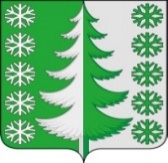 Ханты-Мансийский автономный округ - ЮграХанты-Мансийский муниципальный районмуниципальное образованиесельское поселение ВыкатнойАДМИНИСТРАЦИЯ СЕЛЬСКОГО ПОСЕЛЕНИЯПОСТАНОВЛЕНИЕот 21.05.2021                                                                                                   № 34 п. ВыкатнойОб утверждении порядка определения минимального объема (суммы) обеспечения исполнения обязательств принципала по удовлетворению регрессного требования гаранта к принципалу по муниципальной гарантии	В соответствии со статьей 115.3 Бюджетного кодекса Российской Федерации:1. Утвердить порядок определения минимального объема (суммы) обеспечения исполнения обязательств принципала по удовлетворению регрессного требования гаранта к принципалу по муниципальной гарантии согласно приложению.2. Настоящее постановление вступает в силу с момента его официального опубликования (обнародования).3. Контроль за исполнением настоящего постановления оставляю за собой.Глава сельскогопоселения Выкатной                                                                       Н. Г. ЩепёткинПриложениек постановлению администрациисельского поселения Выкатнойот 21.05.2021 № 34Порядокопределения минимального объема (суммы) обеспечения исполнения обязательств принципала по удовлетворению регрессного требования гарантак принципалу по муниципальной гарантии1. Настоящий порядок разработан в целях реализации положений Бюджетного кодекса Российской Федерации в части определения минимального объема (суммы) обеспечения исполнения обязательств принципала по удовлетворению регрессного требования гаранта к принципалу по муниципальной гарантии сельского поселения Выкатной (далее – муниципальная гарантия) в зависимости от степени удовлетворительности финансового состояния претендента на получение муниципальной гарантии, принципала (далее – минимального объема (суммы) обеспечения).2. Понятия и термины, используемые в настоящем порядке, применяются в значениях, установленных Бюджетным кодексом Российской Федерации, Гражданским кодексом Российской Федерации.3. Определение минимального объема (суммы) обеспечения осуществляется администрацией сельского поселения Выкатной:- при предоставлении муниципальной гарантии;- после предоставления муниципальной гарантии при определении достаточности предоставленного обеспечения.4. Минимальный объем (сумма) обеспечения при предоставлении муниципальной гарантии определяется на основании:- копии кредитного договора, в обеспечение исполнения обязательств по которому предоставляется муниципальная гарантия (со всеми дополнениями и приложениями), а в случае его отсутствия – согласованного кредитором проекта договора или письма, подтверждающего его готовность предоставить денежные средства лицу, претендующему на получение муниципальной гарантии, предоставляемых претендентом на получение муниципальной гарантии;- заключения финансового-экономического сектора администрации сельского поселения Выкатной о текущем финансовом состоянии претендента на получение муниципальной гарантии, с указанием степени удовлетворительности его финансового состояния, подготовленного в порядке, установленном администрацией сельского поселения Выкатной.5. Минимальный объем (сумма) обеспечения после предоставления муниципальной гарантии определяется на основании:- выписок по расчетному счету принципала о списании денежных средств либо выписок по ссудным счетам принципала о погашении кредитов, а также по счетам учета процентов об уплате процентов, подписанных уполномоченными лицами бенефициара и заверенных печатью бенефициара, либо копий платежных поручений принципала о перечислении денежных средств бенефициару с отметкой, подтверждающих частичное или полное исполнение принципалом, третьими лицами, гарантом гарантированных обязательств по кредитному договору, предоставляемых бенефициаром в соответствии с договором о предоставлении муниципальной гарантии;- заключения финансового-экономического сектора администрации сельского поселения Выкатной о текущем финансовом состоянии принципала, с указанием степени удовлетворительности его финансового состояния, подготовленного в порядке, установленном администрацией сельского поселения Выкатной.6. Сроки определения минимального объема (суммы) обеспечения устанавливаются:- при предоставлении муниципальной гарантии;- после предоставления муниципальной гарантии – договором о предоставлении муниципальной гарантии.7. Минимальный объем (суммы) обеспечения определяется для принципалов, степень удовлетворительности финансового состояния которых определена как высокая и средняя. Для принципалов, степень удовлетворительности финансового состояния которых определена как низкая, финансовое состояние признается неудовлетворительным и минимальный объем (суммы) обеспечения не определяется.Степень удовлетворительности финансового состояния принципала определяется при проведении анализа финансового состояния принципала при предоставлении муниципальной гарантии, а также мониторинга его финансового состояния после предоставления муниципальной гарантии в порядке, установленном администрацией сельского поселения Выкатной.8. Минимальный объем (сумма) обеспечения:8.1. При предоставлении муниципальной гарантии рассчитывается по формуле:Оmg = 100% x Ого, где:Оmg – минимальный объем (сумма) обеспечения при предоставлении муниципальной гарантии;Ого – объем (сумма) гарантируемого обязательства.8.2. После предоставления муниципальной гарантии рассчитывается по формуле:Оpg = Смг - Сио, где:Оpg – минимальный объем (сумма) обеспечения после предоставления муниципальной гарантии;Смг – сумма предоставленной муниципальной гарантии;Сио – сумма исполнения принципалом гарантированных обязательств (подтвержденная платежными поручениями принципала либо выпиской по ссудному счету).9. По результатам определения минимального объема (суммы) обеспечения финансово-экономический сектор администрации сельского поселения Выкатной:- при предоставлении муниципальной гарантии готовит соответствующее заключение для подготовки уполномоченным органом, ответственным за организационное обеспечение деятельности комиссии по проведению конкурсного отбора в целях предоставления муниципальной гарантии, сводной информации;- после предоставления муниципальной гарантии готовит соответствующее заключение и использует его при проведении проверки достаточности обеспечения исполнения обязательств принципала по муниципальной гарантии.